ورقة عمل إنترحاسوبية عن النفايات الصلبة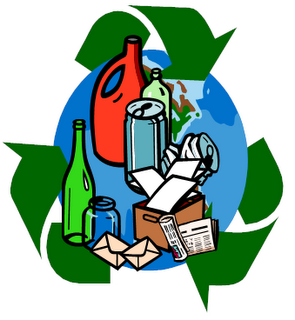 الصف الخامس أالإسم ________                       الصف :__________                           التاريخ:__________مُلاحظة: أرجو حل الوظيفة وبعثها على إيميل المعلمة sagaaw@gmail.com ، في نفس اليوم حتى الساعة الثامنة مساءا.القسم الأول: إستعينوا بموقع زوايا العلوم وأجيبوا عن الأسئلة التالية: ما هي مُركبات النفايات؟ _________________________________________________________________________________________________________________________________________________________________________________________.عددوا خمسة أنواع مِن النفايات ثم اُكتبوا ما هي مميزات كل نوع ؟القسم الثاني : تعتبر النفايات مصدر للقلق وضرر بيئي وصحي. تنبعث من أكوام النفايات روائح كريهة، كما وأنها تُعتبر بيئة جيدة لتطور الجراثيم السامة والمؤدية للأمراض.إستعينوا بموقع زوايا العلوم وعددوا ما هي أضرار النفايات ؟1.______________________.      3.__________________.2.______________________.      4.__________________.نوع النفايات مميزاتها